第十屆動物用疫苗產學研聯盟研討會報名表為利後續聯絡事宜，請提供有效之E-mail與地址，俾便提供會議連結與郵寄研討會紙本手冊，謝謝您。請填妥報名表並簽署個人資料使用同意書簽名後，回傳至動物所動物醫學組林嘉玲小姐 聯絡電話: 037-586233      傳真:037-585850      E-mail: 1112078@mail.atri.org.tw。或採線上報名方式報名，網址為https://reurl.cc/p1eW2r報名表不足時，請自行影印，謝謝。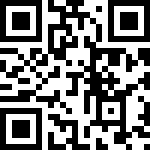 @個人資料使用同意書@※  歡迎您報名參加「第十屆動物用疫苗產學研聯盟研討會」，為保障您的權益，請於送出報名表前，詳細閱讀以下個人資料使用同意書之內容：為提供貴單位未來相關服務權益，本院必須蒐集、處理及利用您所提供之個人資料，以利進行資料傳遞、處理與分析。本院得依循個人資料保護法及相關法令之規定，於個人資料提供之範圍與目的內使用該等個人資料，並予以保密及妥善保管。□ 我已閱讀並同意個人資料使用同意書所述內容。立同意書人：_____________________ 姓　　名：服務單位/職稱：地　　址：   地　　址：   手機電話：手機電話：E-mail ：E-mail ：